BẢNG BÁO GIÁNgày: … / …/ 20….Số: L200101 /DLHCM/01Kính gửi:  QUÝ KHÁCH HÀNG (Tên – Chức Vụ - Công ty/ Đơn vị)                   Tel:                   Mail:                    DỰ ÁN: Công Ty TNHH Thương Mại Dịch Vụ Kỹ Thuật VIỆT NGUYỄN xin trân trọng gởi đến Quý khách hàng bảng báo giá các thiết bị như sau:           ĐIỀU KIỆN THƯƠNG MẠI:Giá trên đã tính các khoản thuế và chi phí như: thuế nhập khẩu, vận chuyển, chuyển hàng đến Bên Mua;GIÁ ĐÃ BAO GỒM THUẾ VAT 10%.2.   Quy cách hàng hóa: Thiết bị mới 100% , nguyên đai, nguyên kiện 3.   Thời gian bảo hành/ Bảo trì:Thiết bị mới 100%, được bảo hành 12 tháng máy chính theo tiêu chuẩn của nhà sản xuất.Chế độ bảo hành không áp dụng đối với những lỗi do người sử dụng gây ra, phụ kiện, đồ thuỷ tinh, vật tư tiêu hao…Trung tâm Bảo hành:Tại HCM: Số N36,  Đường số 11 - Tân Thới Nhất 17, Khu phố 4,  Phường Tân Thới Nhất, Quận 12, Tp. HCM Tel: 028.66 570570 – Mail: service@vietnguyenco.vn – Hotline: 0888. 663300Tại HN: Số 138 Đ. Phúc Diễn, P. Xuân Phương, Q. Nam Từ Liêm, Hà NộiTel: 024. 32 009276 – Mail: service@vietnguyenco.vn – Hotline: 0888. 663300Tại Đà Nẵng: Số 59 Đ. Phạm Tư, P. Phước Mỹ, Q. Sơn Trà, Đà NẵngTel: 023.66 566570 – Mail: service@vietnguyenco.vn – Hotline: 0888. 6633004.   Thời gian giao hàng: Tùy thuộc thời điểm đặt hàng/ ưu tiên đơn hàng đến trước:Hàng không có sẵn: giao hàng trong vòng 08 – 10 tuần kể từ khi hợp đồng/ đơn hàng có hiệu lực;5.    Địa điểm giao hàng: PTN chủ đầu tư.6.    Thanh toán: Thanh toán: 50% sau khi ký hơp đồng – 50% còn lại trong vòng 10 ngày kế từ ngày bàn giao/ nghiệm thu/ thanh lý và xuất hóa đơn tài chính;Thanh toán bằng tiền mặt hoặc chuyển khoản bằng tiền đồng Việt Nam theo tỷ giá bán ra của Ngân hàng Ngoại Thương Việt Nam tại từng thời điểm thanh toán.Số tài khoản thụ hưởng: 041 0101 0022 700Tại: Ngân hàng TMCP Hàng hải (Maritime Bank) chi nhánh TP. Hồ Chí MinhĐơn vị thụ hưởng: Công ty TNHH Thương Mại Dịch Vụ Kỹ Thuật Việt NguyễnMST: 0 3 1 1 1 4 6 2 3 3 5         7.   Thời hạn báo giá: Phiếu báo giá có giá trị trong vòng 30 ngày kể từ ngày ghi trên;Rất mong được sự xem xét và ủng hộ của Quý khách hàng!STTMã/ Code TÊN THIẾT BỊ/ ĐẶC TÍNH KỸ THUẬTSLĐVTĐƠN GIÁ(VNĐ)THÀNH TIỀN(VNĐ)1E8500PlusMáy đo khí thải ống khói/ khí cháy xách tay Model: E8500PlusHãng sản xuất: E Instruments – MỹXuất xứ: MỹTính năng kỹ thuật:Thiết bị đo phát xạ, đo khí cháy xách tay, ứng dụng cho đo trong lò, nồi hơi, động cơ và các ứng dụng đốt cháy khácChức năng chuẩn theo máy: "Tích hợp bộ làm lạnh khí và chức năng Tự động ngưng tụ và xả nước" (Built-In Thermoelectric Chiller Automatic Condensate Drain)Điều khiển máy in không dâyChức năng pha loãng COĐo giá trị thực NOxThiết bị đo phát xạ, đo khí cháy được tới 9 khí với: 06 cảm biến điện hóa - 03 cảm biến NDIR và 01 cảm biến PID lựa chọn thêm cho đo VOCs;Các khí đo: O2, CO, NO, NO2, SO2, H2S/ đầu dò hồng ngoại NDIR: CO2, CxHy, High COCảm biến hồng ngoại NDIR, cho CO2, CxHy, nồng độ CO dải caoỐng Pitot đo áp suất; đo vận tốcPin sạcBộ nhớ trongGiao tiếp không dây với PC và điều khiển từ xa máy inModul Blutooth cho PCGói phần mềm REAL TIME với Wireless Bluetooth và USBThông số kỹ thuật:Đo Oxy O2:Cảm biến: điện hóa (Electrochemical)Dải đo: 0 – 25%Độ phân giải: 0.1% Độ chính xác: ±0.1 % volĐo  CO với đầu dò điện hóa:Cảm biến: điện hóa (Electrochemical)Dải đo: 0 – 8000 ppmĐộ phân giải: 1 ppm Độ chính xác: ±10 ppm (<300ppm)/ ±4 % rdg (301 - 2000ppm)/ ±5 % rdg (2001 - 8000ppm)      * Đo CO pha loãng:Cảm biến: ElectrochemicalDải đo: 0 – 20.000 ppmĐộ phân giải: 1 ppmĐộ chính xác: ±10% rdgĐo CO với đầu dò hồng ngoại NDIR:Cảm biến: hồng ngoại NDIRDải đo: 0 – 15%Độ phân giải: 0.01%Độ chính xác: ±3% rdgĐo NO:Cảm biến: điện hóa (Electrochemical)Dải đo: 0 – 5000 ppmĐộ phân giải: 0.1 ppm Độ chính xác: ±5 ppm (0 - 125 ppm)/ ±4% rdg (126 - 4000ppm)Đo NO2:Cảm biến: điện hóa (Electrochemical)Dải đo: 0 – 1000 ppmĐộ phân giải: 0.1 ppm Độ chính xác: ±5 ppm (0 - 125 ppm)/ ±4% rdg (126- 1000ppm)Tính toán NOx:Cảm biến: giá trị tính toánDải đo: 0 – 5000 ppmĐộ phân giải: 1 ppmĐo SO2:Cảm biến: ElectrochemicalDải đo: 0 – 4000 ppmĐộ phân giải: 1 ppm Độ chính xác: ±5 ppm (0 - 125ppm)/  ±4% rdg (126 - 4000ppm)Tính toán CO2:Cảm biến: giá trị tính toánDải đo: 0 - 99.9%Độ phân giải: 0.1 %Đo CO2 với đầu dò hồng ngoại NDIR:Cảm biến: cảm biến hồng ngoại NDIRDải đo: 0 - 20%Độ phân giải: 0.1 %Độ chính xác: ±3% rdgĐo CxHy với đầu dò hồng ngoại NDIR:Cảm biến: cảm biến hồng ngoại NDIRDải đo: 0 - 3%Độ phân giải: 0.01 %Độ chính xác: ±3% rdg +0.01%Đo H2S:Cảm biến: điện hóa (Electrochemical)Dải đo: 0 – 500 ppmĐộ phân giải: 1 ppmĐộ chính xác: ±5% (0 đến 125 ppm)/ ±4% (126 đến 500 ppm)Đo VOCs:Cảm biến: PIDDải đo: 0 – 200 ppmĐộ phân giải: 1 ppmĐộ chính xác: ±10 % rdg. + 1 ppm* Thời gian đáp ứng:Đo nhiệt đô không khí Tair:Cảm biến: Pt100Dải đo: -10 đến 99.9 ˚CĐộ phân giải: 0.1 ˚CĐộ chính xác: ±2 ˚CĐo nhiệt đô khí cháy Tgas:Cảm biến: Tc KDải đo: 0 đến 999.9 ˚CĐộ phân giải: 1˚CĐộ chính xác: 3 ˚CTính toán chênh lệch nhiệt độ:Cảm biến: giá trị tính toánDải đo: 0 đến 999.9 ˚CĐộ phân giải: 0.1 %Đo áp suất/ Draft:Cảm biến: BridgeDải đo: ±40.0 inH2OĐộ phân giải: 0.1 inH2OĐộ chính xác: ±1% rdg.Tính toán khí dư Excess Air:Cảm biến: giá trị tính toánDải đo: 1.00 - infinityĐộ phân giải: 0.01Tính toán tốc độ khí (gas velocity):Cảm biến: giá trị tính toánDải đo: 0 - 99.9 m/s (0 - 330 ft/s)Độ phân giải: 0.1 m/s  (0.1 ft/s)Tính toán Hiệu quả: Cảm biến: giá trị tính toánDải đo: 0 – 99.9%Độ phân giải: 0.1%Cung cấp bao gồm:Máy đo khí thải, model: E8500Plus, với các cảm biến đo: Đo O2: 0 - 25%, độ phân giải: 0.1%Đo CO: 0 - 8000ppm và có thể pha loãng đến 20.000ppm; độ phân giải: 1 ppm Đo NO: 0 – 5000 ppm với độ phân giải: 0.1 ppm Đo NO2: 0 – 1000 ppm với độ phân giải: 0.1 ppm Đo SO2: 0 – 4000 ppm, với độ phân giải: 1 ppm Kèm đầu đo dài 300mm, nhiệt độ 800oC max, với dây dài 3m Dual HosePhần mềm kết nối PCLọc bụi dự phòng cho bộ phân tích (20 cái)Lọc bụi dự phòng cho đầu lấy mẫu (12 cái)Máy in kết nối không dâyGiấy in nhiệt dự phòng (20 cuộn)Hộp đựng máy Ống Pitot đo lưu lượng khí thải, dài 900mm (Code: BB610033)Tài liệu hướng dẫn sử dụng tiếng Anh + tiếng Việt01Bộ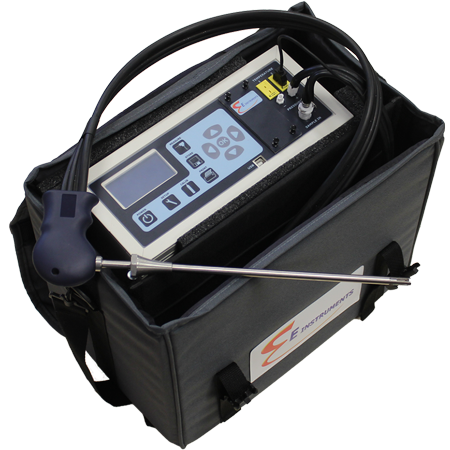 Lựa chọn thêm:Cảm biến CxHy Cảm biến hồng ngoại NDIRDải đo: 0 – 3%Độ phân giải: 0.01%Độ chính xác: ±3% rdg. + 0.01%01CáiĐo CO2 với đầu dò hồng ngoại NDIRCảm biến: cảm biến hồng ngoại NDIRDải đo: 0 - 20%Độ phân giải: 0.1 %Độ chính xác: ±3% rdg01CáiCảm biến đo H2SCảm biến: điện hóa (Electrochemical)Dải đo: 0 – 500 ppmĐộ phân giải: 1 ppmĐộ chính xác: ±5% (0 đến 125 ppm)/ ±4% (126 đến 500 ppm)01CáiCảm biến đo VOCsCảm biến: PIDDải đo: 0 – 200 ppmĐộ phân giải: 1 ppmĐộ chính xác: ±10 % rdg. + 1 ppm01CáiTổngTổngTổngTổngTổngTổngThuế VAT 10%Thuế VAT 10%Thuế VAT 10%Thuế VAT 10%Thuế VAT 10%Thuế VAT 10%Tổng cộng Tổng cộng Tổng cộng Tổng cộng Tổng cộng Tổng cộng Bằng chữ: Bằng chữ: Bằng chữ: Bằng chữ: Bằng chữ: Bằng chữ: Bằng chữ: Mọi thông tin xin liên hệ:Nguyễn Hoàng Long (Mr.)H/p: 0932 664422Tel: (028). 66 570570 – (024).32 009276    Fax: (028). 35 951053Mail: long@vietnguyencov.vn          longvietnguyenco@gmail.comCÔNG TY TNHH TMDV KT VIỆT NGUYỄNP. GIÁM ĐỐC NGUYỄN HOÀNG LONG